Działanie drukarki do kart plastikowychZastanawiasz się w jaki sposób działa drukarka do kart plastikowych? Przeczytaj nasz artykuł i dowiedz się więcej jak przebiega proces drukowania i jakich materiałów do tego się używa.Drukarki do kart plastikowych - Co warto wiedzieć?Jak możemy się domyślić drukarki do kart plastikowych służą do drukowania dwustronnego lub jednostronnego kart kolorowych lub monochromatycznych. Mogą to być karty spersonalizowane wedle oczekiwań i potrzeb klienta. Głównie są to karty rabatowe, identyfikatory, karty lojalnościowe, karty dostępu.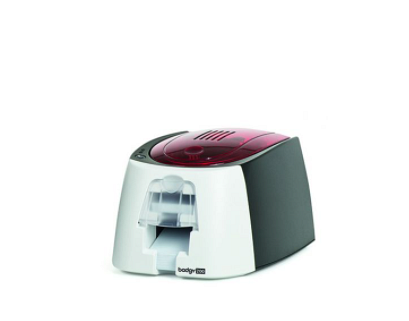 W jaki sposób działa drukarka do kart plastikowych?Drukarki do kart plastikowych drukują metodą DTC(direct to card). Jest to metoda druku polegająca na przeniesieniu nadruku bezpośrednio na plastikową kartę. Wszystko odbywa się w odpowiednio wysokiej temperaturze, aby pigment zawarty w specjalnej taśmie mógł pod wpływem temperatury zostać umieszczony na plastikowej karcie. Tego typu wydruk wyróżnia się wysoką jakością i wytrzymałością. W zależności od potrzeb w kwestii druku kolorowego trzeba zastosować inną taśmę tzw. termosublimacyjną.Z jakich materiałów drukuje się karty?Karty plastikowe możemy wydrukować m.in. z różnych folii YMCKO o preferowanych kolorach. Wszystko, również zależy od druku kolorowego czy monochromatycznego. W przypadku drugiego wariantu mamy do wyboru takie kolory jak czerwony, niebieski, czarny, srebrny, złoty.